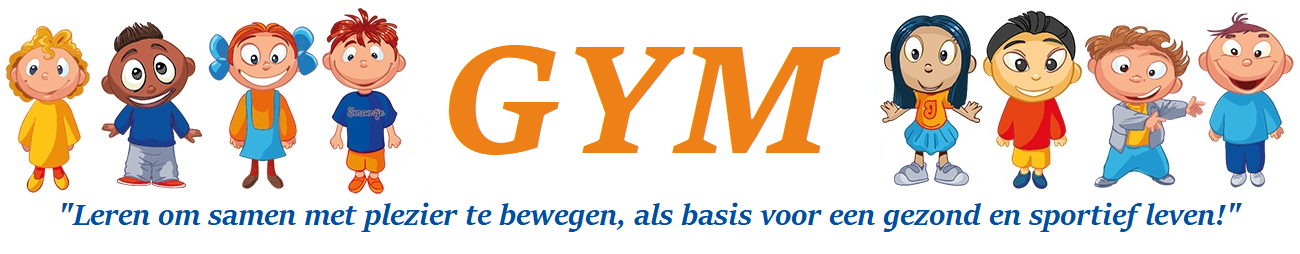 Schooljaar 2020/2021, periode 1Naam:  Groep:  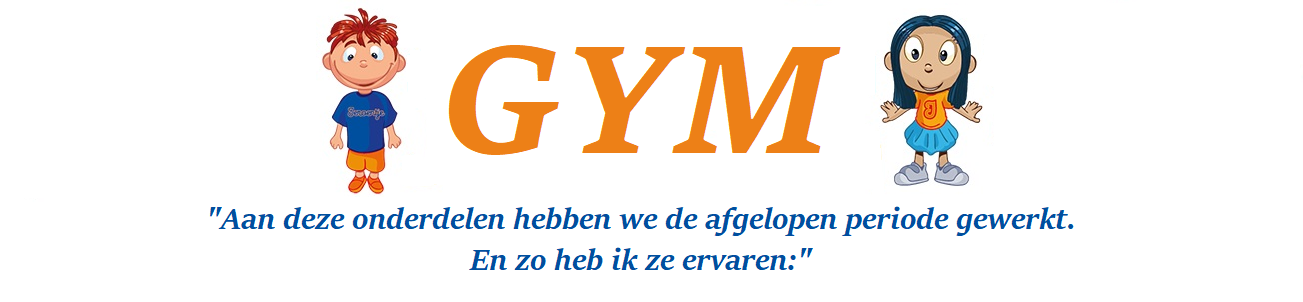 BALANCEREN                                   		 	 ZWAAIEN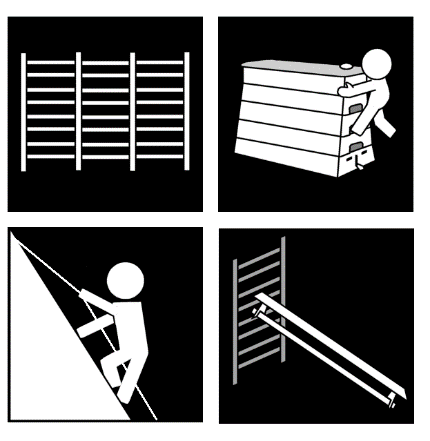 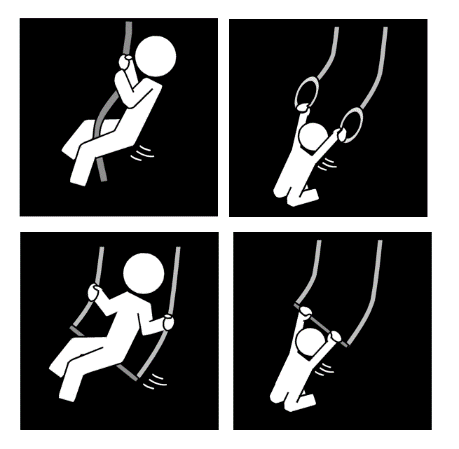 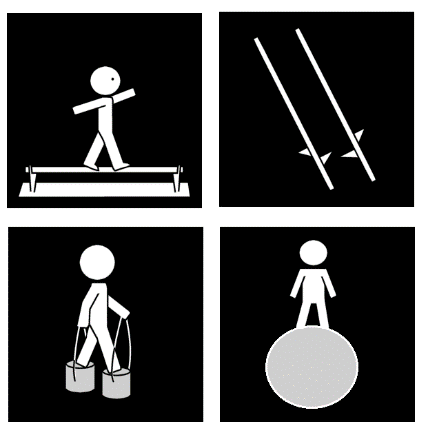                                                              		KLIMMEN		                                                                                                              OVER DE KOP	                                                                                                              	                                                                                                    BALSPELEN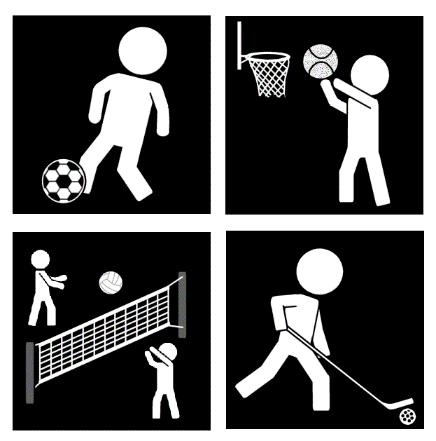 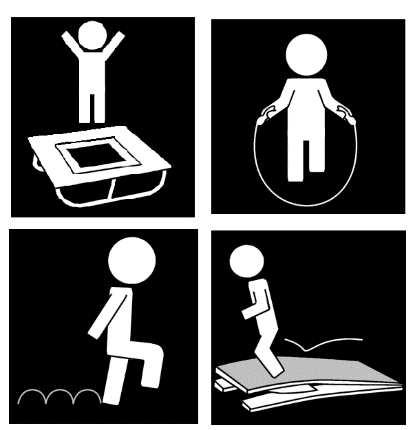 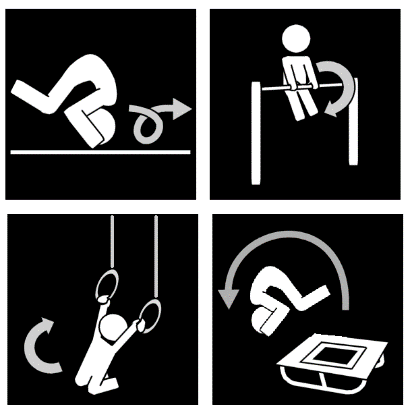                                                                  		 SPRINGEN		                                                                                            TIK- EN 					  	              RACKETSPELEN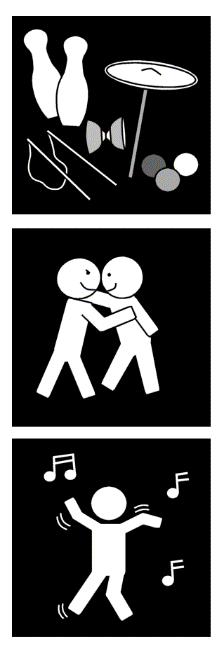 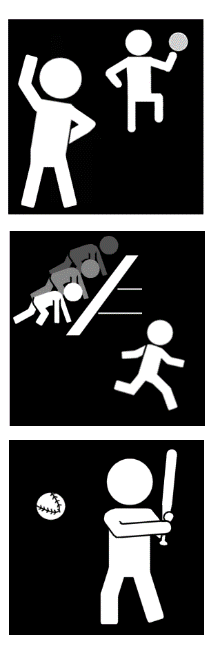 AFGOOISPELEN							        CIRCUS       ATLETIEK							                  STOEIEN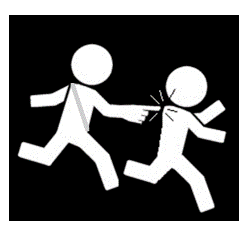 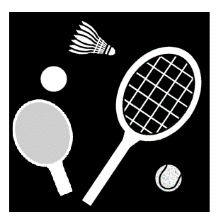 Voor groep 5-6-7-8:Graag hieronder kort (noem 2 dingen) jouw keuzes toelichten.Wat vind je leuk of juist niet zo leuk in de gymles?Wat kan je goed? Waar ben je trots op?Wat vind je moeilijk? Waar ga je aan werken?  Zo zie ik mijzelf in de gymles: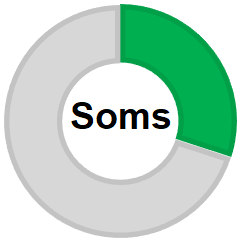 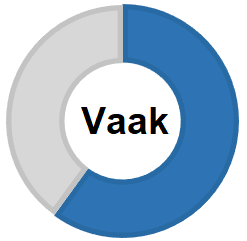 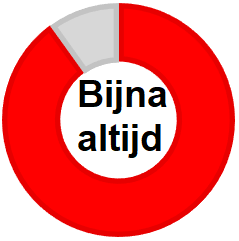 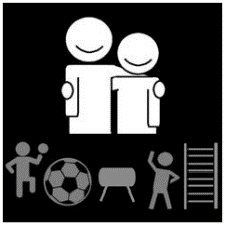                1. Ik gym met plezier.                    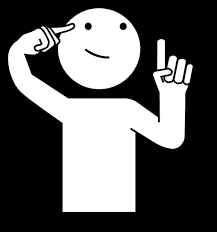                                 2. Ik let goed op tijdens de uitleg.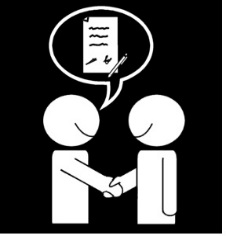                                 3. Ik houd mij uit mezelf aan                              de regels en afspraken.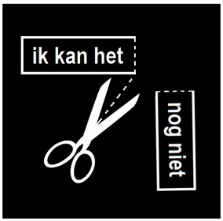                          4. Als ik iets nog niet kan, probeer                    ik het doelgericht te leren.           (Alleen voor groep 5-6-7-8.)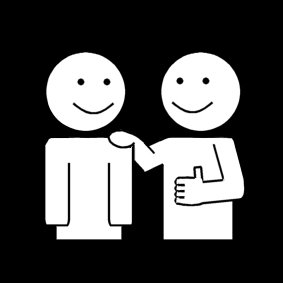                                  5. Ik houd rekening met het                              gevoel en niveau van anderen.                            (Alleen voor groep 7-8.) Zo ziet de meester mij:                                                                                                      - Prima, dit doe je al.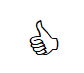 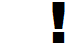                                                                   - Hier moet je nog aan werken!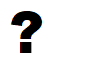                                                                   - Waarom heb je voor deze gekozen? Zo ziet de meester mij:                                                                                                      - Prima, dit doe je al.                                                                  - Hier moet je nog aan werken!                                                                  - Waarom heb je voor deze gekozen? Zo ziet de meester mij:                                                                                                      - Prima, dit doe je al.                                                                  - Hier moet je nog aan werken!                                                                  - Waarom heb je voor deze gekozen? Zo ziet de meester mij:                                                                                                      - Prima, dit doe je al.                                                                  - Hier moet je nog aan werken!                                                                  - Waarom heb je voor deze gekozen?